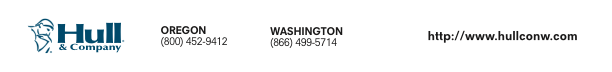 Wind & Solar Energy Liability ApplicationApplicant’s Name	     		Agency Name	     	Mailing Address	     		Agent	     		     		Address	     	Location	     			     		     		E-mail	     	Web site Address	     		Phone	     	PROPOSED EFFECTIVE DATE: From      	 To      	 12:01 A.M., Standard Time at the address of the ApplicantPLEASE ANSWER ALL QUESTIONS—IF THEY DO NOT APPLY, INDICATE “NOT APPLICABLE.”Applicant is: Individual	 Corporation	 Partnership	 Joint Venture Limited Liability Company	 Other (Specify):      	Limits Of Liability & Deductible Requested:1.	Contact person:      		Title:      	Contact person is:	 Owner	 General Manager	 Other:      	Daytime phone number:      		Nighttime phone number:      	Fax number:      		E-mail address:      	2.	Length of time in business: 	    years.	Years of experience:    	Are you licensed?	 Yes   NoType of license and no.:      		Year license issued:     	Length of time in business under applicant’s name shown above:    	 years or	 new venture.Have you operated or been licensed under any other name(s) during the past ten (10) years?	 Yes   NoIf yes, provide prior name and describe type of operations:3.	Schedule Of Hazards:4.	Account history for prior five years and projected current year:5.	Are certificates of insurance obtained from all subcontractors?	 Yes   NoIf yes, minimum Limits required: $     	Do you use uninsured subcontractors?	 Yes   NoIf yes, percentage of total subcontracted cost: 	   %6.	Are written contracts obtained from subcontractors, which include a hold harmless clause in your favor?	 Yes   NoIf no, explain when not required:      	7.	Are you named as an additional interest on the subcontractors' policies?	 Yes   No8.	Do you have a formal safety program in operation?	 Yes   NoIf yes, please explain and/or provide a copy:      	9.	Do you have Workers’ Compensation coverage in force?	 Yes   No10.	Any employees working under U.S. Longshoremen's and Harborworkers' Act or Jones Maritime Act?	 Yes   NoIf yes, what percent of payroll? 	   %		Give city and state:      	11.	Is any operation insured elsewhere by an owner-controlled insurance program (OCIP), also referred to as wrap insurance?	 Yes   No12.	Do you have other business ventures for which coverage is not requested?	 Yes   No13.	Describe equipment used in operations:      	Cranes/Cherry Pickers/Lifts—Maximum height:      	14.	Do you or your subcontractors use explosives?	 Yes   No15.	Are you involved in any Hydro energy projects?	 Yes   No16.	Are you involved in any offshore operations?	 Yes   No17.	List additional interests:18.	Do you manufacture any products?	 Yes   No19.	Are any products sold under your label?	 Yes   No20.	Do you verify manufacturers have products liability coverage?	 Yes   No21.	Are you named as additional insured by the manufacturer(s)?	 Yes   No22.	Are you a dealer of distributor of products that you do not also install?	 Yes   NoIf yes, what percent of sales does this represent?		   %23.	Do you import directly from foreign countries?	 Yes   No24.	Do you sell any used items?	 Yes   NoIf yes, what percent of sales does this represent? 		   %Any refurbishing or repair done prior to resale?	 Yes   No25.	Do you hold a patent or were you involved in the design for any product?	 Yes   NoIf yes, explain:      	26.	Do you have a formal warranty program?	 Yes   NoIf yes, please provide details or attach copy:      	27.	Previous carrier and loss information (current and previous five years):  Check if no losses last five years.28.	Any other insurance with this company or being submitted?	 Yes   NoIf yes, please list name(s) and/or policy number(s):      	29.	Any policy or coverage declined, cancelled or non-renewed during the prior three years (Not Applicable in Missouri)?	 Yes   NoIf yes, advise:      	30.	New York risks only: Any operations over 3 stories in height?	 Yes   NoATTACHMENTS LISTED BELOW MUST BE INCLUDED WITH YOUR SUBMISSIONDetails of all losses in excess of ten thousand dollars ($10,000).Do you have the following?  If yes, attach copy.Agreement with Utility Company?	 Yes   NoInstallation warranty?	 Yes   NoProduct Warranty?	 Yes   NoWritten safety program?	 Yes   NoSOLAR ENERGY CONTRACTORS(Complete if applicable to your operations)1.	Types of Solar Systems installed, serviced or repaired (% of each): Solar Photovoltaic Systems	Commercial 	   %	Residential 	   % Solar Thermal Systems	Commercial 	   %	Residential 	   % Other: Describe:      		Commercial 	   %	Residential 	   %2.	Does applicant use only components approved by the Solar Rating and Certification 
Corporation (SRCC)?	 Yes   No3.	Number of employees:      		How many are certified in solar energy installations?      	Type of certificate:North American Board of Energy Practitioners (NABCEP)	 Yes   NoIf no, provide details:      	5.	Indicate if the following types of services are provided: a.	Qualify the system to achieve customer electrical load and energy use.	 Yes   Nob.	Determine the location and impact of buildings, trees, local terrain and other obstacles at the 
client’s site and suggest solutions to overcome their interference.	 Yes   Noc.	Estimate output performance for the client, including the impact on their utility bill for on-grid systems or energy contribution to an off-grid battery charging system.	 Yes   NoList all major projects completed within the last three years, including work in progress and planned projects.WIND ENERGY CONTRACTORS(Complete if applicable to your operations)2.	Do you service or repair wind turbines that produce more than 100 kilowatts (kW) of power?	 Yes   NoIf yes, what percent of sales does this represent? 	   %3.	Do you service or repair wind turbine/tower structures in excess of 200 feet (height from the ground to the top of the blades)?	 Yes   NoIf yes, what percent of sales does this represent? 	   %4.	Types of wind turbine systems you sell and/or install:5.	Turbines used are manufactured by:Type No. 1:      		Mfgr. Web site:      	Type No. 2:      		Mfgr. Web site:      	Type No. 3:      		Mfgr. Web site:      	Type No. 4:      		Mfgr. Web site:      	6.	List all major projects completed within the last three years, including work in progress and planned projects.7.	Are geotechnical reports completed on all projects?	 Yes   NoIf no, please advise reason not needed.      	9.	Number of employees:      		How many are certified in wind energy installations?      	Type of certificate:North American Board of Energy Practitioners (NABCEP)	 Yes   NoIf no, provide details:      	10.	Do you own or maintain any electric transmission distribution lines or substations?	 Yes   NoIf yes, describe line length (miles) and number of substations:      	11.	Indicate if the following types of services are provided:a.	Qualify the system to achieve customer electrical load and energy use.	 Yes   Nob.	Determine the location and impact of buildings, trees, local terrain and other obstacles at the client’s site and suggest solutions to overcome their interference.	 Yes   Noc.	Determine the minimum acceptable tower height for the client’s site.	 Yes   Nod.	Estimate turbine output performance for the client, including the impact on their utility bill for on-grid systems or energy contribution to an off-grid battery charging system.	 Yes   NoSOLAR OR WIND ENERGY GENERATING FACILITIES(Complete if applicable to your operations)1.	Location address or description:Location No. 1      	Location No. 2      	Location No. 3      	Location No. 4      	2.	Energy Generating Facilities:3.	Energy Generated is (% of each):Sold to Utility Companies: 	   %		Name of Utility Company:      	Sold directly to Commercial/Industrial Companies:		   %Sold directly to Residential Consumers:		   %Used only for operations of the insured:		   %Other (describe):      		   %4.	Site Security:On-site security:	 Yes   NoIf yes, describe:      	Is site fenced?	 Yes   NoIf yes, height:      		Type:      	Is site posted for No Trespassing?	 Yes   No5.	Do you own or maintain any electric transmission distribution lines or substations?	 Yes   NoIf yes, describe line length (miles) and number of substations:      	6.	How far are the wind turbines from neighbors building/home?      	7.	Do you have any wind turbines without a lightning-specific warranty?	 Yes   NoIf yes, explain:      	8.	Proximity to nearest airfield:      	 miles9.	Do any rail lines, pipelines, or public roads pass through the property?	 Yes   No10.	Is land used for other purposes:	 Yes   NoThis application does not bind the applicant nor the Company to complete the insurance, but it is agreed that the information contained herein shall be the basis of the contract should a policy be issued.FRAUD WARNING:Any person who knowingly and with intent to defraud any insurance company or other person files an application for insurance or statement of claim containing any materially false information or conceals for the purpose of misleading, information concerning any fact material thereto commits a fraudulent insurance act, which is a crime and subjects such person to criminal and civil penalties.Notice To Florida Applicants: Any person who knowingly and with intent to injure, defraud, or deceive any insurer files a statement of claim or an application containing any false, incomplete, or misleading information is guilty of a felony in the third degree.Notice To Maine Applicants: It is a crime to knowingly provide false, incomplete or misleading information to an insurance company for the purpose of defrauding the company. Penalties may include imprisonment, fines or a denial of insurance benefits.NOTICE TO MARYLAND APPLICANTS: Any person who knowingly and willfully presents a false or fraudulent claim for payment of a loss or benefit or who knowingly and willfully presents false information in an application for insurance is guilty of a crime and may be subject to fines and confinement in prison.FRAUD WARNING (APPLICABLE IN TENNESSEE AND WASHINGTON):It is a crime to knowingly, provide false, incomplete, or misleading information to an insurance company for the purpose of defrauding the company. Penalties include imprisonment, fines, and denial of insurance benefits.FRAUD WARNING APPLICABLE IN THE STATE OF NEW YORK: Any person who knowingly and with intent to defraud any insurance company or other person files an application for insurance or statement of claim containing any materially false information, or conceals for the purpose of misleading, information concerning any fact material thereto, commits a fraudulent insurance act, which is a crime, and shall also be subject to a civil penalty not to exceed five thousand dollars and the stated value of the claim for each such violation.APPLICANT’S NAME AND TITLE:      	APPLICANT’S SIGNATURE: 		DATE:      	(Must be signed by an active owner, partner or executive officer.)PRODUCER’S SIGNATURE: 		DATE:      	General Aggregate (other than Products/Completed Operations)$     Products & Completed Operations Aggregate$     Personal & Advertising Injury (any one person or organization)$     Each Occurrence$     Damage To Premises Rented To You (any one premise)$     Medical Expense (any one person)$     Other Coverage, Restrictions, and/or Endorsements:$     Deductible$     GENERAL INFORMATIONNameDescribe OperationsLoc.
No.Classification DescriptionClass. 
CodeExposurePremium Bases
(s) Gross Sales
(p) Payroll
(a) Area 	
(c) Total Cost
(t) OtherLiab.
Terr.YearPayrollTotal
RevenueSubcontracted CostSubcontracted CostSubcontracted CostYearPayrollTotal
Revenue(a)
Cost of Labor,
Fees and
Commissions(b)
Cost of Materials &
Equipment
Rental(c)
(a+b=c)
Total
Subcontracted
CostCurrent1st Prior2nd Prior3rd Prior4th Prior5th PriorIf yes, provide details:      If yes, explain and advise where insured:      Name and AddressInterestYearCompanyCoveragePremiumDate of LossLosses
Paid/
ReservedDescription of LossIf no, provide details:      4.	What types of service and repairs do you perform?      Project NameDateProject DescriptionLocationRevenues$     $     $     $     $     1.	What types of installation, service and repairs do you perform?      TurbineTurbine
Type No. 1Turbine
Type No. 2Turbine
Type No. 3Turbine
Type No. 4Model numberkW capacity% of turbines installed   %   %   %   %Blade length from tip of the blade to center of propeller      ft.      ft.      ft.      ft.Tower% of Total InstalledMaximum HeightLattice type   %      ft.Tube type    %      ft.Other: Describe
         %      ft.Height of the systems:Height of the systems:Height of the systems:Height of the systems:Combined height of tower and
turbine blades from ground level
to highest point of turbine bladesMinimum MaximumAverageCombined height of tower and
turbine blades from ground level
to highest point of turbine bladesHeightHeightHeightCombined height of tower and
turbine blades from ground level
to highest point of turbine blades      ft.      ft.      ft.Project NameDateProject DescriptionLocationRevenues$     $     $     $     $     8.	Describe operations involving testing and certification (commissioning):      Loc.No.Owned
Wind Energy Generating FacilitiesOwned
Wind Energy Generating FacilitiesOwned
Wind Energy Generating FacilitiesOwned
Wind Energy Generating FacilitiesOwned
Solar Energy Generating FacilitiesOwned
Solar Energy Generating FacilitiesOwned
Solar Energy Generating FacilitiesLoc.No.No. of
AcresNo. of
TurbinesAnnual
Wattage Hours
GeneratedAnnual
ReceiptsSquare
FootageAnnual
Wattage Hours
GeneratedAnnual
Receipts1234If yes, describe:      If yes, describe:      NAME AND PHONE NUMBER OF INDIVIDUAL TO CONTACT FOR INSPECTION/AUDIT:      NAME AND PHONE NUMBER OF INDIVIDUAL TO CONTACT FOR INSPECTION/AUDIT:      NAME AND PHONE NUMBER OF INDIVIDUAL TO CONTACT FOR INSPECTION/AUDIT:      IMPORTANT NOTICEIMPORTANT NOTICEAs part of our underwriting procedure, a routine inquiry may be made to obtain applicable information concerning character, general reputation, personal characteristics and mode of living. Upon written request, additional information as to the nature and scope of the report, if one is made, will be provided.As part of our underwriting procedure, a routine inquiry may be made to obtain applicable information concerning character, general reputation, personal characteristics and mode of living. Upon written request, additional information as to the nature and scope of the report, if one is made, will be provided.As part of our underwriting procedure, a routine inquiry may be made to obtain applicable information concerning character, general reputation, personal characteristics and mode of living. Upon written request, additional information as to the nature and scope of the report, if one is made, will be provided.As part of our underwriting procedure, a routine inquiry may be made to obtain applicable information concerning character, general reputation, personal characteristics and mode of living. Upon written request, additional information as to the nature and scope of the report, if one is made, will be provided.